JAWAHARLAL NEHRU TECHNOLOGICAL UNIVERSITY KAKINADAKAKINADA-533 003. Andhra Pradesh. India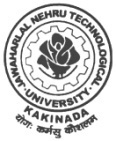 SCHOOL OF RENEWABLE ENERGY AND ENVIRONEMENT, INSTITUTE OF SCIENCE AND TECHNOLOGYe-Procurement Tender Notice  Re-tender No.07/JNTUK/IST/SREE/ Renewable Energy Lab Equipment Solar Energy Power System 1kW Grid Tied and Wind Energy Power System Trainer /2022-23, Dated: 04.05.2023JAWAHARLAL NEHRU TECHNOLOGICAL UNIVERSITY KAKINADAKAKINADA-533 003. Andhra Pradesh. IndiaSCHOOL OF RENEWABLE ENERGY AND ENVIRONEMENT, INSTITUTE OF SCIENCE AND TECHNOLOGYe-Procurement Tender Notice  Re-tender No.07/JNTUK/IST/SREE/ Renewable Energy Lab Equipment Solar Energy Power System 1kW Grid Tied and Wind Energy Power System Trainer /2022-23, Dated: 04.05.2023JAWAHARLAL NEHRU TECHNOLOGICAL UNIVERSITY KAKINADAKAKINADA-533 003. Andhra Pradesh. IndiaSCHOOL OF RENEWABLE ENERGY AND ENVIRONEMENT, INSTITUTE OF SCIENCE AND TECHNOLOGYe-Procurement Tender Notice  Re-tender No.07/JNTUK/IST/SREE/ Renewable Energy Lab Equipment Solar Energy Power System 1kW Grid Tied and Wind Energy Power System Trainer /2022-23, Dated: 04.05.2023S.No                    Name of the Work                                              Value in ₹. (Approx)                      Name of the Work                                              Value in ₹. (Approx)  1Supply and Installation of Lab equipment Solar PV Thermal Imaging Camera, SMP3 Pyranometer and Data Logger for Pyranometer to develop the laboratories in School of Renewable Energy and Environment, Institute of Science & Technology, Jawaharlal Nehru Technological University Kakinada, Kakinada.1) Solar Energy Power System1kW Grid Tied   -    ₹. 2,00,000/-2) Wind Energy Power System Trainer         -         ₹. 2,00,000/-          ₹. 4,00,000/-The bidders can view /download from www.apeprocurement.gov.in market place. For further details, contact at Academic Advisor / HOD (SREE) Office, JNTUK, Kakinada. Ph.No:70361 79868     Sd/-  The RegistrarThe bidders can view /download from www.apeprocurement.gov.in market place. For further details, contact at Academic Advisor / HOD (SREE) Office, JNTUK, Kakinada. Ph.No:70361 79868     Sd/-  The RegistrarThe bidders can view /download from www.apeprocurement.gov.in market place. For further details, contact at Academic Advisor / HOD (SREE) Office, JNTUK, Kakinada. Ph.No:70361 79868     Sd/-  The Registrar